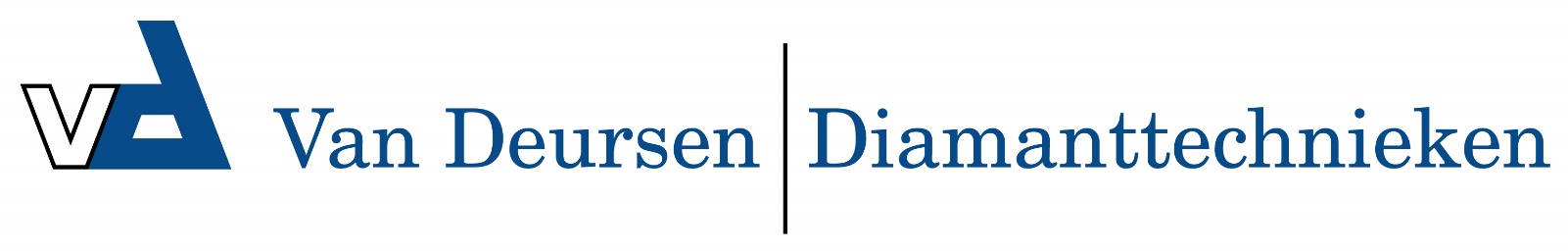 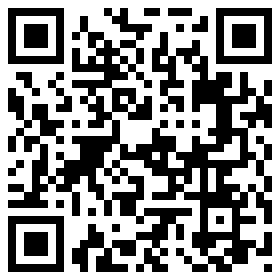 700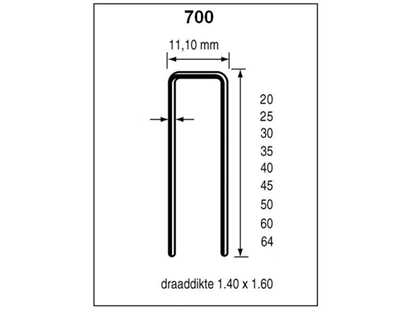 Geschikt voor gebruik in:
Dutack tacker NT750H (t/m 50mm)
DutackPro tacker N750Mg (t/m 50mm)Artikelnummerlengtemateriaalinhoud505603820 mmverzinkt10000505603925 mmverzinkt10000505604030 mmverzinkt10000505604135 mmverzinkt10000505604240 mmverzinkt10000505604345 mmverzinkt10000505604450 mmverzinkt10000505604750 mmrvs10000505604560 mmverzinkt10000505604664 mmverzinkt10000